K9R352/3X2S2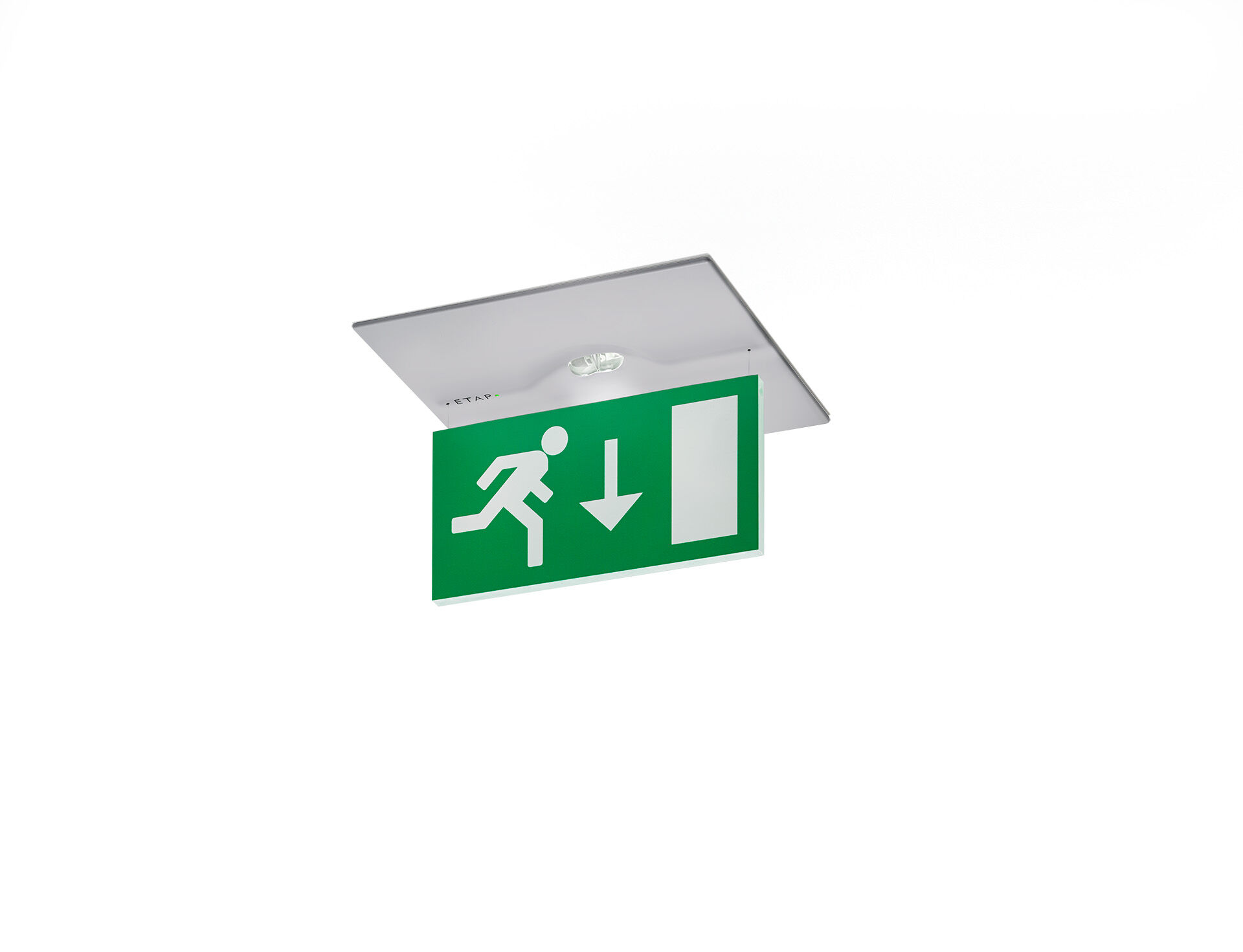 Minimalistisch design veiligheidsverlichtingsarmatuur voor enkel- en dubbelzijdige signalering. Inbouw.Autonoom armatuur (bevat batterij).Afmetingen: 160 mm x 160 mm x 45 mm.Gepoederlakt zamak behuizing, schroefloze opening, automatische elektrische aansluiting, schroefloze aansluitklemmen (tot 2.5 mm²). Signalisatieplaat 76 mm hoog met oplichtende randen.Lichtopbrengst in noodwerking: 85 lm.Opgenomen vermogen: 1.0 W.Spanning: 220-230V.De herkenningsafstand van het pictogram is 15 m.Autonomie: 180 minuten. De armatuur bevat lampgegevens, batterijdatum en -type zoals vereist volgens EN 60598-2.22.Batterij: 4 x NiMh 1,2V 1,1Ah. Levensduur batterij: 10 jaar.Wekelijkse automatische functietest, duurtest elke 13 weken, conform EN 50172 en EN 62034.Permanent/niet-permanent instelbaar, vooraf ingesteld voor de meest voorkomende toepassingen.Isolatieklasse: klasse II.Fotobiologische veiligheid EN 62471: RISK GROUP 1 UNLIMITED.Gepoederlakt zamak gietstuk behuizing, RAL9006 - aluminiumwit (structuurlak).IP-graad: IP42.IK-graad: IK04.Ambient temperature: 5°C - 35°C.Gloeidraadtest: 850°C.5 jaar garantie op armatuur, driver, lichtbron en batterij (voor autonome armaturen).Certificeringen: CE, ENEC.De armatuur is ontwikkeld en geproduceerd volgens standaard EN 60598-2.22 in een bedrijf dat ISO 9001 en ISO 14001 gecertificeerd is.